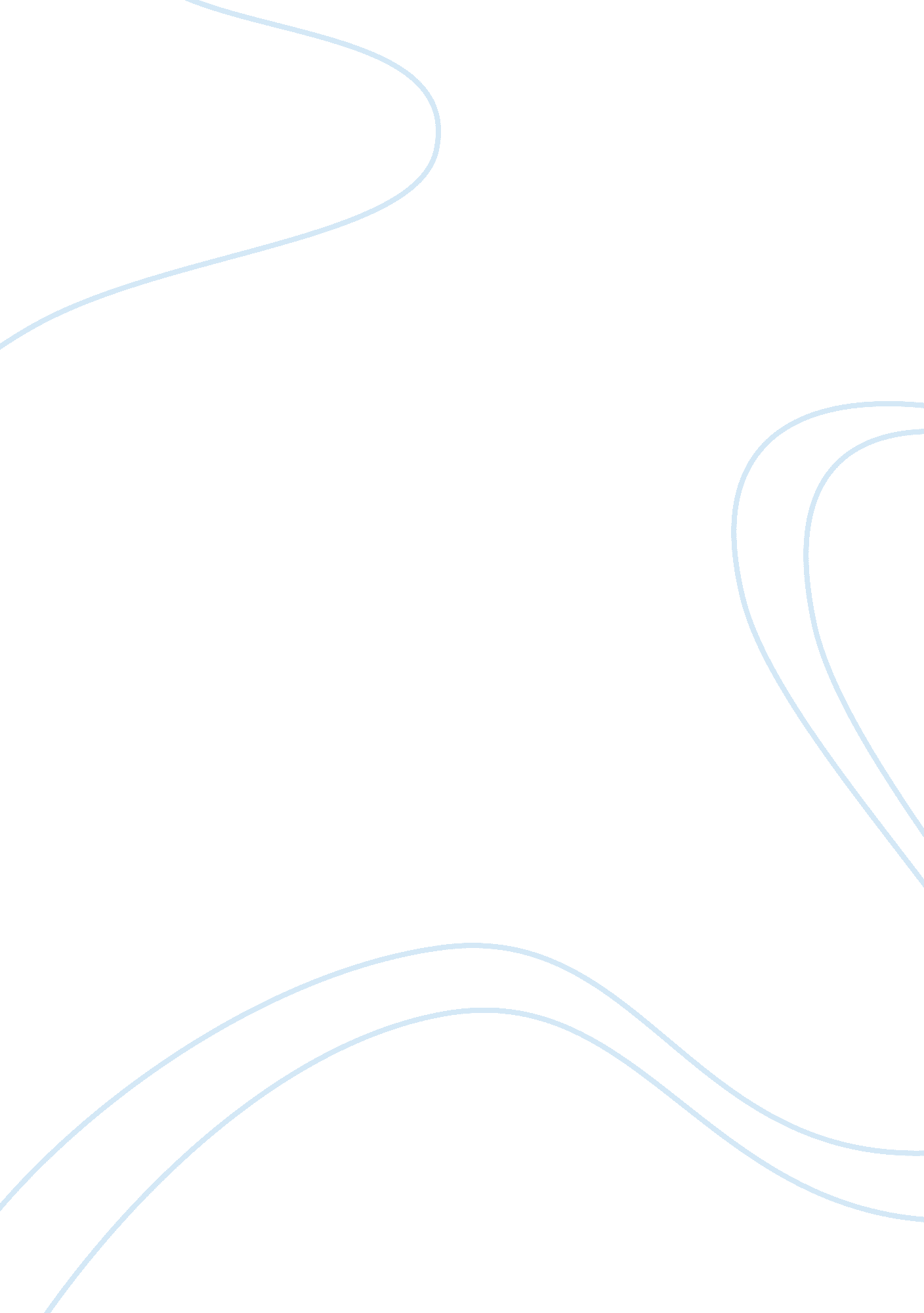 Characterization hunger games katniss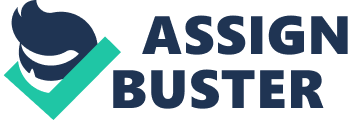 Characterization Katniss Everdeen Katniss Everdeen is the main character in “ The Hunger Games”, written by Jennifer Lawrence. Katniss is only 16 years old but has lost her father already 5 years ago and lives with her mother (who is mentally disturbed since the death of her husband) and her 12 year old little sister Prim in Seam – the poor part of the anyway poor coal-mining District 12 in the futuristic world of Panem – previously North America (destroyed in a global war). Katniss has long, black hair, which she usually wears in a braid, grey eyes and olive skin. Her looks are very common in the lower class mining district. The family is poor and lives near starving. Her father and her best friend Gale have taught Katniss to become a skilled archer, hunter and trapper. She is a very good tree climber and knows the medicinal and poisonous plant life in District 12. Katniss is small and light for her age, but she is strong for her size. Ever since her mother is – due to her deep depression – unable to take care of her children Katniss has taken over, she hunts illegally, gathers plants to eat and steals from the garbage bins of the rich for a living to keep her family from starving. She loves her mother and especially her sister and she even feeds a cat in addition to make Prim happy. She feeds and protects them regardless of the consequences for her own life, she even volunteers for the Games to save Prim risking her own life by that. The so called “ Games” are meant to be a punishment for the Districts for a former rebellion against the ruling Capitol. Each of the 12 Districts have to send a male and a female tribute between 12 and 18years old to fight to the death in an arena – Prim’s election means her certain death and knowing that Katniss takes her place in the Games. Her hard life has made her a natural survivor, she thinks logically and concentrates on her and her family’s survival, ignorant of her own appearance, of luxury, romance and sometimes even of other people’s emotions. But behind that she is a lonely child, having stopped singing ever since her beloved father died. She is strong, brave and lethal, but also afraid and confused – which makes her human and authentic. She is loving and protecting to who she loves, she is reliable, witty and creative – but also stubborn, unsympathetic and for my taste sometimes even cruel. Overall she seems to be an admirable figure – someone you would love to call a friend in a world like Panem. 